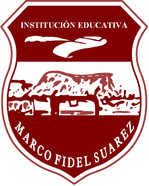 INSTITUCION EDUCATIVA MARCO FIDEL SUAREZSECCION CARLOS OBANDO VELASCOCIENCIAS NATURALESTALLER DE REFUERZO GRADO 5Semana del 24 al 27 de Marzo Docente: Neiva Esperanza García.DBA..Comprende que los organismos cumplen distintas funciones en cada uno de los niveles tróficos y que las relaciones entre ellos pueden representarse en cadenas y redes alimenticias.Tema El EcosistemaPropósito:  Indagar en los videos de YouTube para poder contestar y afianzar los conocimientos.EL ECOSISTEMAMirar el link https://www.youtube.com/watch?v=3y0dPYDLXPY y https://www.youtube.com/watch?v=_GlcW43QCyI.Un ecosistema es el conjunto de seres vivos que habitan en un lugar, donde se relacionan entre ellos, y el medio físico en el que viven. El medio físico está formado por todos los componentes no vivos del ecosistema. Hay dos tipos de medios, los terrestres y los acuáticos. Los seres vivos son todos los animales, las plantas y los demás seres vivos que forman parte del ecosistema. Cada ser vivo tiene unas necesidades diferentes y habita en el lugar donde puede satisfacerlas. Se dice que los seres vivos están adaptados al medio en el que habitan.1 Explica qué es un ecosistema y, a continuación, indica qué representan los siguientes dibujos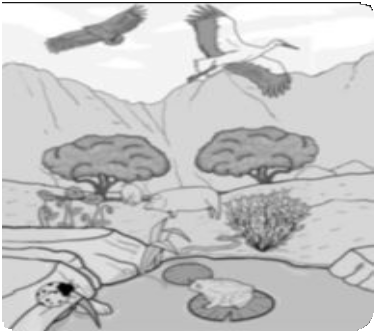 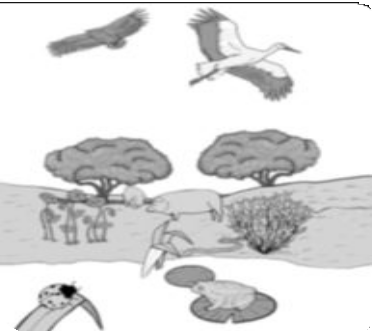 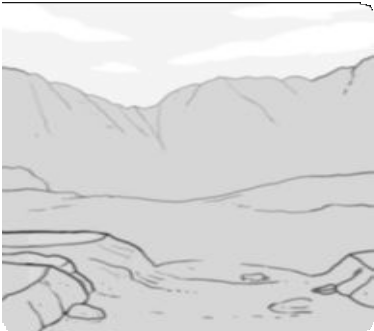 2. Observa los dibujos de la actividad anterior y completa los recuadros3. Observa el dibujo y contesta las preguntas.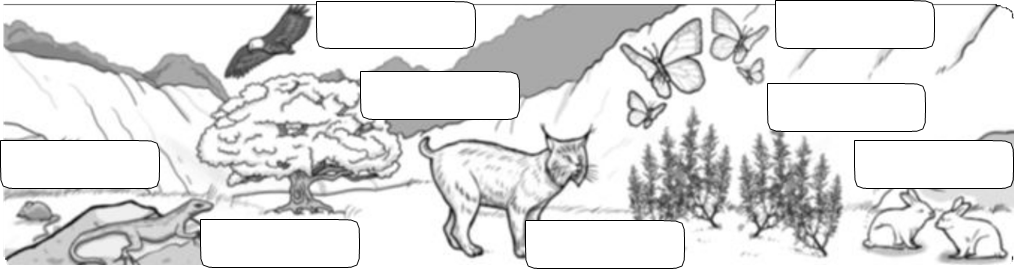 •	Escribe el nombre de las siguientes especies en el dibujo.•	Clasifica los seres vivos de la pregunta anterior en flora y fauna.Flora:  	Fauna:  	•	Define población y, a continuación, rodea con un círculo los seres vivos del dibujo que están formando poblaciones.4. Indica qué tipo de medio representan las siguientes imágenes y, a continuación, relaciona las columnas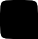 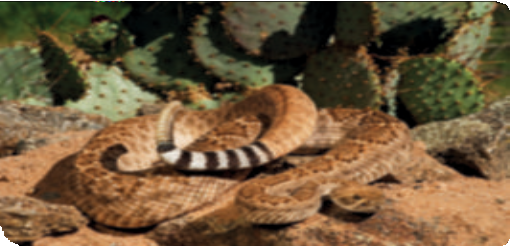 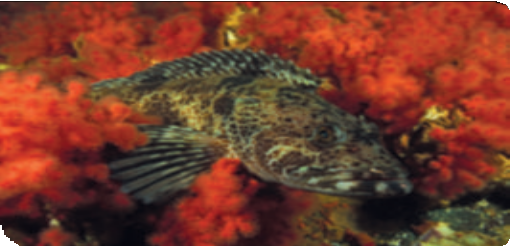 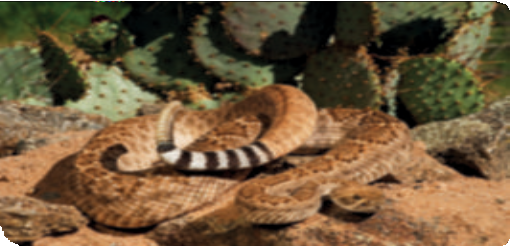 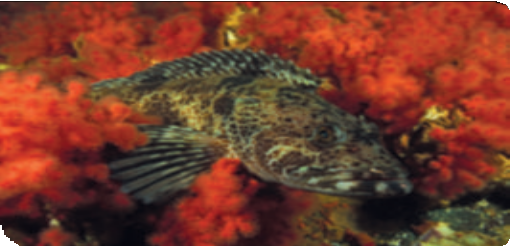 Sardina	•	• Acumula agua en el tallo.• Cactus de candelabro •	• Vive en madrigueras durante el día y caza de noche.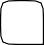 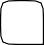 • Serpiente de cascabel •	• Tiene vejigas llenas de aire para subir a la superficie.Alga roja coralina	•	• Tiene aletas para desplazarse con facilidad..